В первичную профсоюзную организацию работников и обучающихся ЮФУ (1)Главному бухгалтеру ЮФУ (2)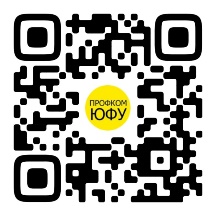 Фамилия	ИмяОтчество	Дата рождения 	. 	. 	           Пол  Ж           М E-mail  Телефон Факультет                                                                         Курс          Группа Бакалавр           Магистр           Специалист          Аспирант Дата начала обучения                 .              .                        Бюджет          Контракт                           Очная               Заочная              ОЗЗаявление           Прошу принять меня в Общероссийский профсоюз образования и поставить на профсоюзный учет в ППО ЮФУ. Обязуюсь соблюдать Устав Профсоюза и ежемесячно уплачивать членские взносы в размере 2% от стипендии (либо уплачивать льготный членский взнос из расчета 30 р/месяц) посеместрово в соответствии с Коллективным договором ЮФУ.

                                                                                                          Подпись ________________
Как член Профсоюза, согласен получать информацию о:бонусных предложениях;развлекательных мероприятиях;льготных / бесплатных поездках;лотереях;правовых консультациях;программах ДПО;финансовой поддержке;

                                                                                              Подпись ________________*В соответствии с Федеральным законом от 27.07.2006 № 152-ФЗ "О персональных данных" свободно, в своей воле и в своём интересе даю согласие ППО ЮФУ на обработку персональных данных, указанных мной в настоящем заявлении, и иных документов необходимых для эффективного взаимодействия с ППО ЮФУ и вышестоящими профсоюзными организациями.Дата заполнения                                                                              Подпись ________________